ПРЕЗИДИУМ ПРАВИТЕЛЬСТВА РЕСПУБЛИКИ ХАКАСИЯПОСТАНОВЛЕНИЕот 30 декабря 2019 г. N 197-пОБ УТВЕРЖДЕНИИ РЕГИОНАЛЬНОЙ ПРОГРАММЫ "РАЗВИТИЕСИСТЕМЫ ОКАЗАНИЯ ПАЛЛИАТИВНОЙ МЕДИЦИНСКОЙ ПОМОЩИВ РЕСПУБЛИКЕ ХАКАСИЯ"Президиум Правительства Республики Хакасия постановляет:Утвердить прилагаемую региональную программу "Развитие системы оказания паллиативной медицинской помощи в Республике Хакасия".(в ред. Постановления Президиума Правительства Республики Хакасия от 29.12.2022 N 232-п)Глава Республики Хакасия -Председатель ПравительстваРеспублики ХакасияВ.КОНОВАЛОВПриложениеУтвержденапостановлениемПрезидиума ПравительстваРеспублики Хакасияот 30.12.2019 N 197-пРЕГИОНАЛЬНАЯ ПРОГРАММА"РАЗВИТИЕ СИСТЕМЫ ОКАЗАНИЯ ПАЛЛИАТИВНОЙ МЕДИЦИНСКОЙПОМОЩИ В РЕСПУБЛИКЕ ХАКАСИЯ"ПАСПОРТрегиональной программы "Развитие системы оказанияпаллиативной медицинской помощи в Республике Хакасия"1. Краткая характеристика Республики Хакасия1.1. Статистические данныеРеспублика Хакасия - субъект Российской Федерации (далее - РФ), входит в Сибирский федеральный округ (далее - СФО). Столица - город Абакан. Хакасия расположена на юго-востоке Сибири, в западной части Минусинской котловины, граничит на севере и востоке с Красноярским краем, на юге и юго-западе - с Республикой Тыва и Республикой Алтай, на западе - с Кемеровской областью - Кузбассом. Выделяют горную (восточные склоны Кузнецкого Алатау и Абаканского хребта, северные склоны Западного Саяна - высота до 2930 м) и равнинную (Минусинская, Чулымо-Енисейская котловины) части. Главные реки - Енисей и его приток Абакан. Многочисленные озера с пресной (Черное, Иткуль, Баланкуль) и соленой (Беле, Шира, Тус) водой.В рамках административно-территориального устройства Республика Хакасия включает следующие административно-территориальные единицы:5 городов республиканского значения: Абакан, Абаза, Саяногорск, Сорск, Черногорск;8 районов: Аскизский, Алтайский, Боградский, Бейский, Орджоникидзевский, Таштыпский, Усть-Абаканский, Ширинский, включающих 83 сельсовета, 1 поссовет (с центрами в одноименных сельских населенных пунктах: селах, деревнях, поселках, аалах) и 4 поселка городского типа.Численность населения республики, по данным Росстата на 01.01.2022, составляет 528338 человек. Городское население - 370552 человека (70,1%). Сельское население - 157786 человек (29,9%). Женщин - 245492, мужчин - 282846. Плотность населения - 8,65 чел./км2. Национальный состав: русские составляют 80,3%, хакасы - 12%, другие национальности - 7,7% (немцы, украинцы, шорцы, татары, белорусы и т.д.).Анализ населения региона представлен в таблице 1.Таблица 1Численностьнаселения Республики Хакасия на 1 января 2020 - 2022 годов(по данным Росстата)Численность населения на 01.01.2022, по данным Росстата, составила 528338 человек, что на 1,1% меньше, чем на 01.01.2020, из них 115084 человека моложе трудоспособного возраста (отмечено снижение на 1,6%), 295698 человек трудоспособного возраста (отмечен рост на 2,8%), 117556 человек старше трудоспособного возраста (отмечено снижение на 9,4%).Удельный вес лиц моложе трудоспособного возраста на 01.01.2022 составил 21,8%, лиц трудоспособного возраста составил 55,9% и лиц старше трудоспособного возраста составил 22,3%.Показатели медико-демографической ситуации в Республике Хакасия представлены в таблицах 2 - 3.Таблица 2Медико-демографические показателив Республике Хакасия за 2019 - 2021 годы(по данным Росстата, ЕМИСС)Анализ медико-демографических показателейв Республике Хакасия в 2019 - 2021 годахПоказатель рождаемости в 2021 году составил 9,9 на 1000 населения, наблюдается снижение на 4,8% к уровню 2019 года (10,4 на 1000 населения), но на 3,1% выше, чем по РФ (9,6), и на 1% выше, чем по СФО (9,8). Республика Хакасия по уровню рождаемости занимала 28 место по РФ.Показатель смертности в 2021 году составил 16,1 на 1000 населения, наблюдается рост на 28,8% к уровню 2019 года (12,5 на 1000 населения), но на 4,2% ниже, чем по РФ (16,8), и на 6,4% ниже, чем по СФО (17,2). Республика Хакасия по уровню смертности занимала 55 место по РФ.Показатель смертности населения в трудоспособном возрасте в 2021 году составил 624,0 на 100000 населения, рост на 10,5% к уровню 2019 года (564,9 на 100000 населения), но на 4% ниже, чем по СФО (648,7) и на 11% выше, чем по РФ (560). В 2021 году наблюдается тенденция роста смертности и естественная убыль населения, связанная с распространением новой коронавирусной инфекции (COVID-19) (далее - коронавирусная инфекция).Естественное движение населения в 2019 - 2021 годах характеризуется убылью. В 2021 году убыль составила - 6,1 на 1000 населения, что на 190,4% ниже 2019 года, но показатель остается ниже, чем по РФ, - -7,2, и ниже, чем по СФО, - -7,4. Республика Хакасия по показателю занимала 31 место по РФ.Показатель ожидаемой продолжительности жизни при рождении в 2021 году составил 68,49 года, что на 3,6% ниже, чем в 2019 году (71,05 года), и остается ниже, чем по РФ, - 70,06 года и выше, чем по СФО, - 68,3. Республика Хакасия по показателю занимала 62 место по РФ.Актуальность развития системы оказания ПМП в Республике Хакасия обусловлена как показателями заболеваемости детского и взрослого населения, регистрируемой по обращаемости в государственные учреждения здравоохранения (в структуре заболеваемости взрослого населения наибольшее распространение имеют болезни системы кровообращения, на втором месте находятся болезни органов дыхания, далее идут болезни костно-мышечной системы и соединительной ткани), так и устойчивой тенденцией к увеличению доли лиц пожилого и старческого возраста (по прогнозам к 2025 году доля пожилых людей будет составлять до 26% от общего числа населения Республики Хакасия), а также сохраняющейся структурой смертности населения Республики Хакасия. Распределение умерших по причинам смерти сохраняется последние годы в следующем виде: три крупных класса - болезни системы кровообращения, новообразования и внешние причины составляют более 67,6% в общей структуре.Таблица 3Показателирождаемости и смертности2. Анализ текущего состояния системы оказания ПМПв Республике Хакасия (2020 - 2021 годы)По состоянию на 01.01.2022 оказание ПМП населению Республики Хакасия осуществляется на 69 паллиативных койках (таблица 4).Взрослому населению ПМП оказывается на 58 паллиативных койках, развернутых в пяти стационарах Республики Хакасия (таблица 6): ГБУЗ РХ "Белоярская районная больница" - паллиативное отделение на 10 коек и 5 коек сестринского ухода, ГБУЗ РХ "Ширинская межрайонная больница" - паллиативное отделение на 10 паллиативных коек и 10 коек сестринского ухода; ГБУЗ РХ "Саяногорская межрайонная больница" - 15 паллиативных коек, ГБУЗ РХ "Абаканская межрайонная клиническая больница" - палата на 3 паллиативные койки, ГБУЗ РХ "Боградская районная больница" - палата на 5 паллиативных коек.Детям ПМП оказывается на шести паллиативных койках ГБУЗ РХ "Республиканская детская клиническая больница".При проведении анализа учитывались койки, на которых оказывается паллиативная специализированная медицинская помощь в медицинских организациях врачами-специалистами и при наличии лицензии на оказание данного вида медицинской помощи.Таблица 4Медицинские организации,в которых развернуты койки сестринского уходаи паллиативные койкиАмбулаторная ПМП в Республике Хакасия:взрослому населению оказывается кабинетом паллиативной медицинской помощи, отделением выездной патронажной паллиативной медицинской помощи ГБУЗ РХ "Абаканская межрайонная клиническая больница", а также кабинетом паллиативной медицинской помощи ГБУЗ РХ "Саяногорская межрайонная больница";детскому населению оказывается выездной патронажной бригадой отделения выездной патронажной паллиативной медицинской помощи ГБУЗ РХ "Республиканская детская клиническая больница".2.1. Оценка потребности населения в ПМППотребность взрослого и детского населения в ПМП в 2020 году составила 5016 человек (из расчета числа умерших детей и взрослых на коэффициент 0,67), в 2021 году - 5712 человек. Потребность населения в ПМП в 2021 году на 13,9% выше, чем в 2020 году, за счет увеличения числа умерших от всех причин (в 2020 году - 7487 человек, в 2021 году - 8526 человек). В 2020 - 2021 годах наблюдается тенденция роста смертности и естественная убыль населения, связанная с началом коронавирусной инфекции. В 2021 году число умершего населения от коронавирусной инфекции в структуре смертности составило 1930 человек, в 2020 году - 504 человека.2.2. Инфраструктура оказания ПМП, в том числе в разрезеадминистративно-территориального деленияПМП взрослому и детскому населению Республики Хакасия организована в соответствии с требованиями действующего законодательства Российской Федерации. Планируемые показатели работы учреждений здравоохранения (количество посещений/количество коек), предоставляющих ПМП пациентам на амбулаторном и стационарном этапе, формируются в соответствии со структурой общей заболеваемости населения Республики Хакасия.Всего в 2021 году получили ПМП 1222 взрослых и детей, что на 88 человек больше, чем в 2020 году, - 1134 человека (+8%), что составило 21% от числа нуждающихся в ПМП в 2021 году и 23% от числа нуждающихся в 2020 году. При оценке обеспеченности населения ПМП от числа нуждающихся необходимо принять во внимание рост смертности населения от коронавирусной инфекции. Доля умершего населения от коронавирусной инфекции в структуре смертности населения в 2020 - 2021 годах составляла 7% и 23% соответственно.В условиях круглосуточного стационара в 2021 году получили ПМП 620 человек, что на 165 человек больше, чем в 2020 году, - 455 человека (+36%).В дневных стационарах ПМП не оказывается.В регионе в 2021 году первичная специализированная ПМП в амбулаторных условиях, в том числе посещение и наблюдение инкурабельных онкологических и неонкологических пациентов на дому, оказывается двумя кабинетами паллиативной медицинской помощи для взрослых, организованными на базе ГБУЗ РХ "Саяногорская межрайонная больница" и ГБУЗ РХ "Абаканская межрайонная клиническая больница", и отделениями выездной патронажной паллиативной медицинской помощи ГБУЗ РХ "Абаканская межрайонная клиническая больница" и ГБУЗ РХ "Республиканская детская клиническая больница" для жителей города Абакана.Показатели оказания паллиативной специализированной амбулаторной медицинской помощи в Республике Хакасия в 2020 - 2021 годах представлены в таблице 5.Таблица 5Статистические данные, отображающие эффективность работы койки паллиативной помощи, представлены в таблице 6.Таблица 6Анализ показателей, отображающих работу койки, выявил низкие показатели летальности на паллиативных койках, что говорит о несоблюдении профильности пациентов, госпитализируемых на данные койки. Медицинскому персоналу, оказывающему первичную медико-санитарную помощь, проводится разъяснение о необходимости соблюдения медицинских показаний к оказанию паллиативной медицинской специализированной помощи взрослым в стационарных условиях.2.3. Перечень региональных правовых актов,регламентирующих оказание ПМП в Республике ХакасияВ Республике Хакасия ПМП оказывается в соответствии с региональными правовыми актами, перечень которых представлен в таблице 7.Таблица 72.4. Кадровое обеспечение паллиативной службыВ 2021 году в структурных подразделениях медицинских организаций, оказывающих паллиативную специализированную медицинскую помощь в Республике Хакасия, предусмотрено 5,25 штатной единицы врачей, занятых 5,25 штатной единицы, укомплектованность - 100%, из них: в подразделениях, оказывающих медицинскую помощь в амбулаторных условиях, укомплектованность -100% (1,25 штатной единицы занято из 1,25 предусмотренных), в подразделениях, оказывающих медицинскую помощь в стационарных условиях, укомплектованность 100%. Однако в регионе только два основных работника заняты на должностях для оказания паллиативной специализированной медицинской помощи, в основном врачи работают по совместительству. Коэффициент совместительства составил 1,25 на амбулаторном этапе и 5,25 на стационарном этапе. В штатах медицинских организаций имеются только анестезиологи-реаниматологи, участвующие в оказании медицинской помощи при угрожающих жизни состояниях.Число врачей, запланированных к направлению в 2022 году на первичную профессиональную переподготовку по специальности "паллиативная медицинская помощь", составляет два человека, число медицинских сестер, запланированных к направлению в 2022 году на первичную профессиональную переподготовку по специальности "паллиативная медицинская помощь", - два человека.На территории Республики Хакасия отсутствуют организации, осуществляющие обучение медицинского персонала по вопросам ПМП взрослым и детям.Укомплектованность медицинскими работниками, оказывающими ПМП в Республике Хакасия, представлена в таблице 8.Таблица 8Укомплектованностьмедицинскими работниками по специальностям (согласноданным федерального регистра медицинских работников(единой государственной информационнойсистемы здравоохранения)Кадровое обеспечение структурных подразделений, оказывающих ПМП, по специальностям представлено в таблице 9.Таблица 9Продолжение таблицыПродолжение таблицы2.5. Анализ распределения бюджетных ассигнований,выделенных из федерального бюджета, в целях развития ПМПВ целях реализации региональной программы в 2021 году между Министерством здравоохранения Российской Федерации и Правительством Республики Хакасия заключено дополнительное соглашение от 25.01.2021 N 056-09-2020-105/3 к Соглашению от 13.02.2019 N 056-09-2020-105 о предоставлении субсидий из федерального бюджета в целях софинансирования реализации государственных программ, содержащих мероприятия по развитию системы паллиативной медицинской помощи. Общий объем бюджетных ассигнований, предусматриваемых в бюджете Республики Хакасия на эти цели, составляет 18719, 8 тыс. рублей (в том числе средства федерального бюджета - 17035 тыс. рублей), из них:3000 тыс. рублей на обеспечение лекарственными препаратами;2700 тыс. рублей - на приобретение транспортных средств;13019, 8 тыс. рублей - на приобретение медицинских изделий для медицинских организаций и пациентов.Кассовое исполнение предоставленной субсидии составило 99,0%, а именно:приобретено два транспортных средства: в ГБУЗ РХ "Абаканская межрайонная клиническая больница" и ГБУЗ РХ "Республиканская детская клиническая больница" LADA общей стоимостью 2678 тыс. рублей для оснащения отделений выездной патронажной паллиативной медицинской помощи;закуплены медицинские изделия для передачи паллиативным пациентам для использования на дому на сумму 10000 тыс. рублей в соответствии с приказом Министерства здравоохранения Российской Федерации от 31.05.2019 N 348н "Об утверждении перечня медицинских изделий, предназначенных для поддержания функций органов и систем организма человека, предоставляемых для использования на дому" и дооснащения паллиативных коек в целях развития паллиативной медицинской помощи на сумму 2914 тыс. рублей в ГБУЗ РХ "Боградская районная больница", ГБУЗ РХ "Абаканская межрайонная клиническая больница", ГБУЗ РХ "Саяногорская межрайонная больница", ГБУЗ РХ "Республиканская детская клиническая больница" в соответствии со стандартами оснащения, утвержденными приказом Министерства здравоохранения Российской Федерации от 31.05.2019 N 345н/372н;паллиативные пациенты обеспечены лекарственными препаратами, в том числе наркотическими средствами и психотропными веществами.2.6. Доступность лекарственных препаратов при леченииболевого синдрома при оказании ПМПОсобое внимание в Республике Хакасия уделяется обеспечению наркотическими средствами и психотропными веществами, предназначенными для купирования персистирующего болевого синдрома в амбулаторных условиях у взрослых пациентов со злокачественными новообразованиями и иными неизлечимыми прогрессирующими заболеваниями.Для оценки болевого синдрома применяются следующие методики: визуально-аналоговая шкала, вербальная шкала боли.За последние годы увеличено количество аптек, обеспечивающих отпуск наркотических средств и психотропных веществ. В настоящее время 14 аптечных организаций осуществляют отпуск наркотических средств и психотропных веществ на территории Республики Хакасия (из них 3 - муниципальной формы собственности, 10 - государственной формы собственности, 1 - частной формы собственности), 6 аптек расположены в городах, 8 - в сельской местности. Производственных аптек, имеющих право на изготовление экстемпоральных лекарственных форм, содержащих наркотические средства и психотропные вещества, в настоящее время на территории Республики Хакасия нет.В структурных подразделениях медицинских организаций наркотические средства и психотропные вещества имеются в ассортименте и количестве, которые необходимы для обеспечения стандартов оказания ПМП, они представлены различными видами (таблетки или капсулы пролонгированного действия, трансдермальные терапевтические системы, растворы для инъекций) и дозировками лекарственных форм. Аптеки постоянно взаимодействует с врачами амбулаторно-поликлинических учреждений в части представления информации, необходимой для поддержания номенклатуры и количества этих препаратов в аптеках для оказания своевременной лекарственной помощи больным.Всего в 2021 году выписано 348 рецептов на инвазивные формы наркотических средств и психотропных веществ и 2343 рецепта на неинвазивные формы наркотических средств и психотропных веществ.Доля выборки неинвазивных форм наркотических средств и психотропных веществ в 2021 году составила 75,6%. Доля выборки инвазивных форм наркотических средств и психотропных веществ составила 55%. Низкий процент выборки по инвазивным наркотическим средствам и психотропным веществам обусловлен значительным снижением оказания плановой медицинской помощи медицинскими организациями, связанной с распространением коронавирусной инфекции. Закупки наркотических средств и психотропных веществ в 2021 году производились с учетом сроков годности имеющихся остатков и фактической потребности.В 2021 году наркотическими средствами и психотропными веществами обеспечено 604 пациента.Обезболивающая терапия населению Республики Хакасия оказывается в полном объеме и находится на постоянном контроле у Министерства здравоохранения Республики Хакасия.2.7. Система учета и мониторинга ПМППриказом Министерства здравоохранения Республики Хакасия от 30.08.2021 N 1118 "Об организации оказания паллиативной медицинской помощи взрослым (старше 18 лет), проживающим на территории Республики Хакасия" утверждена форма реестра паллиативных пациентов, регламент организации ПМП.По состоянию на 01.01.2022 в реестре ПМП состоит 129 пациентов.Приказом Министерства здравоохранения Республики Хакасия от 15.10.2020 N 1233 "Об организации оказания паллиативной медицинской помощи детям 0 - 17 лет, проживающим на территории Республики Хакасия" утверждена форма регистра паллиативных пациентов, алгоритм оказания ПМП детям в возрасте 0 - 17 лет, проживающим в Республике Хакасия.По состоянию на 01.01.2022 в реестре ПМП детям состоит 126 детей.В настоящее время ведется работа по разработке и внедрению электронного регистра паллиативных пациентов в региональной медицинской информационной системе.2.8. Маршрутизация пациентов, нуждающихся в ПМПМаршрутизация взрослых пациентов, имеющих показания для оказания ПМП, осуществляется в соответствии с приказом Министерства здравоохранения Республики Хакасия от 30.08.2021 N 1118 "Об организации оказания паллиативной медицинской помощи взрослым (старше 18 лет), проживающим на территории Республики Хакасия".Перечень медицинских организаций, оказывающих ПМП взрослым, представлен в таблице 10.Таблица 10Маршрутизация взрослых пациентов для оказания медицинской помощи по профилю ПМП в стационарных условиях на территории Республики Хакасия осуществляется по территориальному признаку и представлена в таблице 11.Таблица 11Схематерриториального закрепления медицинских организаций,оказывающих ПМП в стационарных условиях взрослым(старше 18 лет)Оказание ПМП пациентам в возрасте 0 - 17 лет осуществляется в соответствии с приказом Министерства здравоохранения Республики Хакасия от 15.10.2020 N 1233 "Об организации оказания паллиативной медицинской помощи детям 0 - 17 лет, проживающим на территории Республики Хакасия".Перечень медицинских организаций, оказывающим ПМП взрослым, представлен в таблице 12.Таблица 12Госпитализация пациентов, проживающих в организациях социального обслуживания, нуждающихся в ПМП, осуществляется в соответствии с маршрутизацией в медицинскую организацию по территориальному признаку и/или согласно листу маршрутизации в медицинскую организацию для оказания стационарной паллиативной помощи.2.9. Организация нутритивной поддержки при оказании ПМПБольшинство пациентов, получающих ПМП, сталкивается с такими проблемами как потеря веса, снижение аппетита и нарушение функции пищеварения. Нутритивная поддержка пациентов существенно улучшает как общее состояние пациентов с тяжелыми заболеваниями, так и позволяет сохранить физическую активность на более продолжительный период.Потребность в нутритивной поддержке существует у большинства пациентов на этапе ПМП. Чаще всего это пациенты: 5 - 25% - с тяжелой кахексией в результате различных заболеваний, 40 - 45% - со снижением массы тела при лечении онкологических заболеваний.Энтеральное зондовое и парентеральное питание назначают врачи - анестезиологи-реаниматологи или специальная бригада нутритивной поддержки под руководством врача - анестезиолога-реаниматолога.Нутритивная поддержка пациентов при ПМП осуществляется за счет финансовых средств из республиканского бюджета Республики Хакасия. В условиях стационара - в рамках финансирования медицинских организаций, осуществляющих ПМП, в амбулаторных условиях обеспечение хронических больных осуществляется за счет личных средств.2.10. Развитие социальной сферы в Республике Хакасияв рамках оказания ПМППервичная медико-санитарная помощь пожилым гражданам и инвалидам, проживающим в стационарных учреждениях социального обслуживания, осуществляется медицинскими работниками стационарных учреждений на основании лицензии на осуществление медицинской деятельности. Организуются и выполняются следующие работы (услуги):1) при оказании первичной доврачебной медико-санитарной помощи в амбулаторных условиях по: лечебному делу, сестринскому делу;2) при оказании первичной врачебной медико-санитарной помощи в амбулаторных условиях по терапии (лицензия ГАУ РХ "Абаканский пансионат ветеранов").В стационарных учреждениях социального обслуживания не предусмотрены: специализированные паллиативные койки; сертифицированный персонал согласно штатному нормативу, предусмотренному для специализированных отделений ПМП; медицинское обеспечение для оказания паллиативной специализированной медицинской помощи (лекарственное, техническое).При выявлении у лица, проживающего в стационарном учреждении, показаний для оказания ПМП, данный вид медицинской помощи организуется во взаимодействии с медицинскими организациями, оказывающими ПМП.Лекарственное обеспечение проживающих в стационарных учреждениях, нуждающихся в паллиативной специализированной медицинской помощи, осуществляется по назначению специалистов территориальной поликлиники и специалистов других медицинских организаций.Все проживающие в стационарных учреждениях прикреплены к учреждениям здравоохранения согласно адресной прописке.Между Министерством здравоохранения Республики Хакасия, Министерством образования и науки Республики Хакасия, Министерством труда и социальной защиты Республики Хакасия подписано соглашение от 05.04.2019 по вопросам своевременного оказания первичной медико-санитарной, первичной специализированной и специализированной медицинской помощи детям-сиротам и детям, оставшимся без попечения родителей, находящимся в организациях для детей-сирот и детей, оставшихся без попечения родителей, о сотрудничестве. Соглашением от 26.12.2020 N 193 определено взаимодействие Министерства труда и социальной защиты Республики Хакасия и Министерства здравоохранения Республики Хакасия в части реализации мероприятий, направленных на улучшение качества социального обслуживания и медицинской помощи гражданам, которые признаны нуждающимися в социальном обслуживании и которым предоставляются социальные услуги в соответствии с действующим законодательством.2.11. Система взаимодействия медицинских организаций,оказывающих ПМП, с организациями социального обслуживанияВ соответствии с пунктами 32, 33 приложения N 38 к Положению об организации оказания паллиативной медицинской помощи, включая порядок взаимодействия медицинских организаций, организаций социального обслуживания и общественных объединений, иных некоммерческих организаций, осуществляющих свою деятельность в сфере охраны здоровья, утвержденному приказом Министерства здравоохранения Российской Федерации и Министерства труда и социальной защиты Российской Федерации от 31.05.2019 N 345н/372, четко соблюдаются механизм и сроки освидетельствования таких пациентов.Федеральное казенное учреждение "Главное бюро медико-социальной экспертизы по Республике Хакасия" Министерства труда и социальной защиты Российской Федерации при получении направления на медико-социальную экспертизу из медицинской организации и иных документов пациента проводит медико-социальную экспертизу и принимает решение в срок, не превышающий трех рабочих дней с даты получения направления и не позднее одного рабочего дня с даты принятия решения. Сведения о результатах проведенной медико-социальной экспертизы направляются в медицинскую организацию, выдавшую направление на медико-социальную экспертизу.2.12. Система внешних коммуникаций в рамках развития ПМПГосударственным казенным учреждением здравоохранения Республики Хакасия "Республиканский центр общественного здоровья и медицинской профилактики" в 2021 году в социальных сетях "Одноклассники" и "ВКонтакте" размещена инфографика "Паллиативная помощь в РФ: что это такое?", "Что такое паллиативная помощь?", "Принципы паллиативной помощи". Дополнительно информация по оказанию ПМП детям размещена на информационных стендах и сайтах медицинских организаций и Министерства здравоохранения Республики Хакасия.3. Цель, показатели и сроки реализации Программы3.1. Цели и задачи ПрограммыЦель Программы - обеспечение доступности и качества оказания ПМП в Республике Хакасия, в том числе обезболивания при оказании ПМП.Основными задачами Программы являются:увеличение охвата населения при оказании ПМП на дому путем развития отделений выездной патронажной службы на базе медицинских организаций;увеличение доступности специализированной ПМП путем увеличения коечной мощности круглосуточных стационаров;подготовка медицинских работников по вопросам оказания ПМП;совершенствование обеспечения лекарственными препаратами, содержащими наркотические средства и психотропные вещества, граждан, нуждающихся в лечении болевого синдрома;повышение качества оказания ПМП в соответствии с протоколами ведения (лечения) пациентов на основе соответствующих клинических рекомендаций;организация системы внутреннего контроля качества оказываемой ПМП;повышение уровня информированности населения о возможностях и алгоритме получения ПМП в медицинских организациях, в том числе с привлечением средств массовой информации;развитие инфраструктуры для оказания ПМП в регионе, в том числе за счет субсидий, предоставляемых из федерального бюджета в целях софинансирования реализации государственной программы, содержащей мероприятия по развитию системы ПМП;реализация комплекса мероприятий по межведомственному взаимодействию с органами социальной защиты, пенсионного обеспечения, религиозными организациями, волонтерским движением по вопросу сотрудничества при оказании ПМП населению в амбулаторных условиях, в том числе на дому и в стационарных условиях.3.2. Основные целевые показатели эффективностиреализации ПрограммыВ таблице 12 указаны основные целевые показатели эффективности Программы.Таблица 12--------------------------------<*> Согласно плану мероприятий ("дорожной карте") "Повышение качества и доступности паллиативной медицинской помощи" до 2024 года, утвержденному Заместителем Председателя Правительства Российской Федерации Т.А. Голиковой от 28.07.2020 N 6551п-П12.3.3. Мероприятия ПрограммыДля выполнения основных поставленных задач Программы планируется проведение следующих мероприятий:1. Разработка мер по повышению доступности и качества ПМП населению Республики Хакасия.Для пациентов, нуждающихся в оказании стационарной ПМП, дополнительно планируется открытие коек для обеспечения доступности паллиативной специализированной помощи в стационарных условиях.Развитие отделений выездной патронажной ПМП медицинских организаций приведет к увеличению охвата населения ПМП на дому.2. Подготовка врачей и среднего медицинского персонала по вопросам оказания ПМП с целью укомплектования отделений/коек, выездных бригад и кабинетов для оказания ПМП.3. Совершенствование материально-технической базы учреждений, оказывающих стационарную ПМП. Оснащение медицинскими изделиями, предназначенными для поддержания функции органов и систем организма пациентов, нуждающихся в ПМП, для использования на дому согласно перечню медицинских изделий, предназначенных для поддержания функции органов и систем организма человека, предоставляемых для использования на дому, утвержденному приказом Министерства здравоохранения Российской Федерации от 31.05.2019 N 348н.4. Повышение уровня информированности населения о возможностях и алгоритме получения ПМП в медицинских организациях, в том числе с привлечением средств массовой информации.5. Повышение качества оказания ПМП в соответствии с протоколами ведения (лечения) пациентов на основе соответствующих клинических рекомендаций.6. Организация системы внутреннего контроля качества оказываемой ПМП, основанной на клинических рекомендациях, утвержденных Министерством здравоохранения Российской Федерации.4. План мероприятий для достижения целевыхпоказателей ПрограммыПеречень мероприятий формируется в целях решения поставленных задач в рамках Программы, в том числе по совершенствованию инфраструктуры, кадрового, лекарственного обеспечения, системы мониторинга, и учета и т.д.Таблица 135. Ожидаемые результаты ПрограммыФинансирование мероприятий Программы по приобретению автомобилей и оснащению/переоснащению медицинским оборудованием медицинских организаций в рамках реализации Программы осуществляется в соответствии с постановлением Правительства Республики Хакасия от 13.11.2013 N 614 "Об утверждении государственной программы Республики Хакасия "Развитие здравоохранения Республики Хакасия", в том числе за счет средств федерального бюджета, предоставляемых в форме субсидий республиканскому бюджету Республики Хакасия.Обеспечение мероприятий Программы, связанных с повышением укомплектованности медицинских организаций кадрами специалистов, участвующих в ПМП, предусмотрено за счет собственных средств медицинской организации.Реализация мероприятий Программы позволит обеспечить доступную и качественную медицинскую помощь, увеличив охват населения Республики Хакасия ПМП.Контроль и ответственность за реализацию мероприятий Программы возлагается на Министерство здравоохранения Республики Хакасия:обеспечение реализации мероприятий Программы;подготовка информации и отчетов о выполнении мероприятий Программы;подготовка предложений по корректировке Программы;совершенствование механизма реализации Программы;контроль за эффективным и целевым использованием средств, выделяемых на реализацию Программы, за своевременным выполнением мероприятий Программы.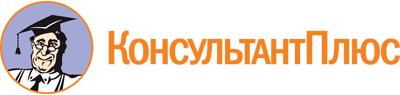 Постановление Президиума Правительства Республики Хакасия от 30.12.2019 N 197-п
(ред. от 29.12.2022)
"Об утверждении региональной программы "Развитие системы оказания паллиативной медицинской помощи в Республике Хакасия"Документ предоставлен КонсультантПлюс

www.consultant.ru

Дата сохранения: 23.06.2023
 Список изменяющих документов(в ред. Постановления Президиума Правительства Республики Хакасияот 29.12.2022 N 232-п)Список изменяющих документов(в ред. Постановления Президиума Правительства Республики Хакасияот 29.12.2022 N 232-п)Исполнители региональной программы "Развитие системы оказания паллиативной медицинской помощи в Республике Хакасия" (далее - Программа)-Министерство здравоохранения Республики ХакасияСоисполнители Программы-Министерство образования и науки Республики ХакасияЦель Программы-обеспечение доступности и качества паллиативной медицинской помощи (далее - ПМП) в Республике Хакасия, в том числе обезболивания при оказании ПМПСроки реализации Программы-2022 - 2025 годыЗадачи Программы-увеличение охвата населения при оказании ПМП на дому путем развития отделений выездной патронажной службы на базе медицинских организаций;увеличение доступности специализированной ПМП путем увеличения коечной мощности круглосуточных стационаров;подготовка медицинских работников по вопросам оказания ПМП;совершенствование обеспечения лекарственными препаратами, содержащими наркотические средства и психотропные вещества, граждан, нуждающихся в лечении болевого синдрома;повышение качества оказания ПМП в соответствии с протоколами ведения (лечения) пациентов на основе соответствующих клинических рекомендаций;организация системы внутреннего контроля качества оказываемой ПМП;повышение уровня информированности населения о возможностях и алгоритме получения ПМП в медицинских организациях, в том числе с привлечением средств массовой информации;реализация комплекса мероприятий по межведомственному взаимодействию с органами социальной защиты, пенсионного обеспечения, религиозными организациями, волонтерским движением по вопросу сотрудничества при оказании ПМП населению в амбулаторных условиях, в том числе на дому и в стационарных условияхПоказатели Программы-доля пациентов, получивших ПМП, в общем количестве пациентов, нуждающихся в ПМП, к 2025 году составит 70%;обеспеченность паллиативными койками на 10000 населения к 2025 году составит 1,0;обеспеченность выездными патронажными бригадами ПМП к 2025 году составит 6 единиц;объем заявленной потребности в лекарственных препаратах, содержащих наркотические средства и психотропные вещества, рассчитанной в соответствии с методическими рекомендациями (60-дневный курс обезболивания): в инвазивных лекарственных формах - 95%, в неинвазивных лекарственных формах короткого действия - 75%, в неинвазивных лекарственных формах пролонгированного действия - 90%;полнота выборки лекарственных препаратов, содержащих наркотические средства и психотропные вещества, в рамках заявленной потребности в соответствии с планом распределения наркотических и психотропных веществ: в инвазивных лекарственных формах - 8%, в неинвазивных лекарственных формах короткого действия - 80%, в неинвазивных лекарственных формах пролонгированного действия - 80%;число врачей (физических лиц на занятых должностях) в медицинских организациях и структурных подразделениях, оказывающих специализированную ПМП, составит 6 человек;доля пациентов, переведенных из структурных подразделений медицинских организаций, оказывающих ПМП в стационарных условиях, в организации социального обслуживания к 2025 году - 2%N п/пНаименование показателяНа 01.01.2020На 01.01.2021На 01.01.2022123451Общая численность населения, чел.5342625320365283382Из общей численности населения3Моложе трудоспособного возраста, чел. (до 16 лет)1170051161191150844Трудоспособного возраста, чел.2874972918932956985Старше трудоспособного возраста, чел.129760124024117556N п/пНаименование показателя2019 год2020 год2021 год123451Рождаемость (на 1000 чел. населения)РХ - 10,4, 31 место по РФРХ - 10,1, 31 место по РФРХ -9,9, 28 место по РФ2РФ - 10,1, СФО - 10,4РФ - 9,8, СФО - 10,0РФ - 9,6, СФО -9,83Смертность (на 1000 чел. населения)РХ - 12,5, 48 место по РФ, РФ - 12,3, СФО - 12,9РХ - 14,0, 54 место по РФ, РФ - 14,6, СФО - 15,1РХ - 16,1, 55 место по РФ, РФ -16,8, СФО - 17,24Смертность населения в трудоспособном возрасте (число умерших на 100000 человек соответствующего возраста)РХ - 564,9, РФ - 470,0, СФО - 568,8РХ - 634,7, РФ - 548,2, СФО - 639,8РХ - 624,0, РФ - 560,0, СФО - 648,75Естественный прирост, убыль населения (-) на 1000 населенияРХ - -2,1, 31 место по РФ, РФ - -2,2, СФО - -2,5РХ - -3,9, 29 место по РФ, РФ - -4,8, СФО - -5,1РХ - -6,2, 31 место по РФ, РФ - -7,2, СФО - -7,46Ожидаемая продолжительность жизни при рождении, число летРХ - 71,05, 71 место по РФ, РФ - 73,34, СФО - 71,12РХ - 70,1, 62 место по РФ, РФ - 71,54, СФО - 69,6РХ -68,49, 62 место по РФ, РФ -70,06, СФО - 68,3N п/пНаименование показателяПериодПериодЕдиница измеренияРеспублика Хакасия, всего1233451Рождаемость20192019чел.55681Рождаемость20202020чел.53661Рождаемость20212021чел.52602Смертность2019всегочел.66962Смертность2019из них 0 - 17 лет включительночел.512Смертность2019из них старше трудоспособного возрастачел.50062Смертность2020всегочел.74872Смертность2020из них 0 - 17 лет включительночел472Смертность2020из них старше трудоспособного возрастачел56382Смертность2021всегочел.85262Смертность2021из них 0 - 17 лет включительночел.812Смертность2021из них старше трудоспособного возрастачел.6543N п/пНазвание медицинской организацииКоличество коекКоличество коекN п/пНазвание медицинской организациипаллиативные койкикойки сестринского ухода12341ГБУЗ РХ "Белоярская районная больница"10102ГБУЗ РХ "Боградская районная больница"53ГБУЗ РХ "Ширинская межрайонная больница"10104ГБУЗ РХ "Абаканская межрайонная клиническая больница"35ГБУЗ РХ "Саяногорская межрайонная больница"156ГБУЗ РХ "Республиканская детская клиническая больница"6Всего4920Итого6969N п/пНаименование медицинской организацииОбщее количество структурных подразделений (кабинетов ПМП)Общее количество структурных подразделений (кабинетов ПМП)Количество обслуженных пациентов с паллиативной цельюКоличество обслуженных пациентов с паллиативной цельюКоличество пациентов, которым выписаны рецепты на наркотические средства и психотропные веществаКоличество пациентов, которым выписаны рецепты на наркотические средства и психотропные веществаN п/пНаименование медицинской организации202020212020202120202021123456781для взрослого населениядля взрослого населениядля взрослого населениядля взрослого населениядля взрослого населениядля взрослого населениядля взрослого населения2Всего по Республике Хакасия1 кабинет, 1 выездная патронажная бригада (ВПБ)2 кабинета, 1 выездная патронажная бригада (ВПБ)6796023654013Республика Хакасия1 каб.2 каб.5955163633994ГБУЗ РХ "Абаканская межрайонная клиническая больница"1 каб.1 каб.1751791251145ГБУЗ РХ "Саяногорская межрайонная больница"-1 каб.188127801376для детского населениядля детского населениядля детского населениядля детского населениядля детского населениядля детского населениядля детского населения7Республика Хакасия1 ВПБ1 ВПБ3841218ГБУЗ РХ "Республиканская детская клиническая больница"1 ВПБ1 ВПБ384121N п/пНаименование медицинской организацииОбщее число паллиативных коек и коек сестринского уходаОбщее число паллиативных коек и коек сестринского уходаКоличество пациентов, пролеченных на паллиативных койках и койках сестринского уходаКоличество пациентов, пролеченных на паллиативных койках и койках сестринского уходаКоличество койко-днейКоличество койко-днейСредняя занятость койкиСредняя занятость койкиЛетальностьЛетальностьСредняя длительность пребывания на койкеСредняя длительность пребывания на койкеN п/пНаименование медицинской организации20202021202020212020202120202021202020212020202112345678910111213141для взрослого населениядля взрослого населениядля взрослого населениядля взрослого населениядля взрослого населениядля взрослого населениядля взрослого населениядля взрослого населениядля взрослого населениядля взрослого населениядля взрослого населениядля взрослого населениядля взрослого населения2Республика Хакасия29434395741029411395332,1335,134,1725,4423,420,23ГБУЗ РХ "Абаканская межрайонная больница"-3-0-0-0-0--4ГБУЗ РХ "Саяногорская межрайонная больница"91518319329412474326,8309,351,3735,7516,413,15ГБУЗ РХ "Белоярская районная больница"101011311634003400340,0340,019,4718,9730,129,76ГБУЗ РХ "Боградская районная больница"-5-155-1990-331,7-8,39-13,57ГБУЗ РХ "Ширинская межрайонная больница"101014311039533531329,4353,123,7838,1826,831,48для детского населениядля детского населениядля детского населениядля детского населениядля детского населениядля детского населениядля детского населениядля детского населениядля детского населениядля детского населениядля детского населениядля детского населениядля детского населения9Республика Хакасия3612679571872319,0312,033,332,9479,827,910ГБУЗ РХ "Республиканская детская клиническая больница"3612679571872319,0312,033,332,9479,827,9N п/пНаименованиеКраткие комментарии по содержанию регионального нормативного правового акта1231Постановление Правительства Республики Хакасия от 17.01.2022 N 11 "О территориальной программе государственных гарантий бесплатного оказания гражданам медицинской помощи на территории Республики Хакасия на 2022 год и на плановый период 2023 и 2024 годов"О правилах организации оказания ПМП в Республике Хакасия2Приказ Министерства здравоохранения Республики Хакасия от 30.08.2021 N 1118 "Об организации оказания паллиативной медицинской помощи взрослым (старше 18 лет), проживающим на территории Республики Хакасия"О перечне медицинских организаций, оказывающих ПМП взрослым; регламенте организации оказания ПМП3Приказ Министерства здравоохранения Республики Хакасия от 15.10.2020 N 1233 "Об организации оказания паллиативной медицинской помощи детям 0 - 17 лет, проживающим на территории Республики Хакасия"Определен:перечень государственных медицинских организаций Республики Хакасия, оказывающих ПМП;алгоритм оказания ПМП детям в возрасте 0 - 17 лет, проживающим в Республике Хакасия;форма реестра ПМП4Приказ Министерства здравоохранения Республики Хакасия от 22.12.2021 N 1789 "Об утверждении Алгоритма организации мероприятий по проведению искусственной вентиляции легких на дому при оказании ПМП пациентам в возрасте 0 - 17 лет"Об утверждении Алгоритма организации мероприятий по проведению искусственной вентиляции легких на дому5Приказ Министерства здравоохранения Республики Хакасия от 27.12.2021 N 1829 "Об утверждении объемов медицинской помощи на выполнение государственных заданий на оказание государственных услуг (выполнение государственных работ) государственными бюджетными учреждениями здравоохранения Республики Хакасия за счет республиканского бюджета Республики Хакасия на 2022 год"О формировании объемов государственного задания по оказанию ПМП6Приказ Министерства здравоохранения Республики Хакасия от 21.07.2020 N 841 "Об организации обеспечения отдельной категории граждан медицинскими изделиями, предназначенными для поддержания функций органов и систем организма человека, для использования на дому при оказании паллиативной медицинской помощи на территории Республики Хакасия"Об алгоритме обеспечения отдельной категории граждан медицинскими изделиями, предназначенными для поддержания функций органов и систем организма человека, для использования на дому при оказании ПМП7Приказ Министерства здравоохранения Республики Хакасия от 13.09.2016 N 917 "Об организации отделения паллиативной медицинской помощи взрослому населению"Организовано отделение ПМП в Туимской участковой больнице ГБУЗ РХ "Ширинская межрайонная больница"N п/пНаименование должностиЧисло физических лиц основных работников на занятых должностяхОбеспеченность на 10 тыс. населения12341Врач по ПМП202Врач - анестезиолог-реаниматолог1011,93Врач-психотерапевт или медицинский психолог30,14Медицинская сестра процедурная26555Медицинская сестра перевязочной5116Медицинская сестра по массажу410,8N п/пНаименование должностиГБУЗ РХ "Абаканская межрайонная клиническая больница"ГБУЗ РХ "Абаканская межрайонная клиническая больница"ГБУЗ РХ "Саяногорская межрайонная больница"ГБУЗ РХ "Саяногорская межрайонная больница"N п/пНаименование должностиОбщая укомплектованность медицинской организации специалистами, принимающими участие в осуществлении медицинской реабилитации, %Общая укомплектованность медицинской организации специалистами, принимающими участие в осуществлении медицинской реабилитации, %Общая укомплектованность медицинской организации специалистами, принимающими участие в осуществлении медицинской реабилитации, %Общая укомплектованность медицинской организации специалистами, принимающими участие в осуществлении медицинской реабилитации, %N п/пНаименование должностиштатамифизическими лицами, челштатамифизическими лицами, чел1234561Врачи по паллиативной помощи100110002Врачи - анестезиологи-реаниматологи85,31538,473Врач-психотерапевт или медицинский психолог00004Медицинская сестра процедурная9040100235Медицинская сестра перевязочной1001310056Медицинская сестра по массажу88,261007N п/пНаименование должностиГБУЗ РХ "Белоярская районная больница"ГБУЗ РХ "Белоярская районная больница"ГБУЗ РХ "Ширинская межрайонная больница"ГБУЗ РХ "Ширинская межрайонная больница"N п/пНаименование должностиОбщая укомплектованность медицинской организации специалистами, принимающими участие в осуществлении медицинской реабилитации, %Общая укомплектованность медицинской организации специалистами, принимающими участие в осуществлении медицинской реабилитации, %Общая укомплектованность медицинской организации специалистами, принимающими участие в осуществлении медицинской реабилитации, %Общая укомплектованность медицинской организации специалистами, принимающими участие в осуществлении медицинской реабилитации, %N п/пНаименование должностиштатамифизическими лицами, челштатамифизическими лицами, чел12789101Врачи по паллиативной помощи100010002Врачи - анестезиологи-реаниматологи004013Врач-психотерапевт или медицинский психолог00004Медицинская сестра процедурная100710045Медицинская сестра перевязочной100210016Медицинская сестра по массажу10011001N п/пНаименование должностиГБУЗ РХ "Боградская районная больница"ГБУЗ РХ "Боградская районная больница"ГБУЗ РХ "Республиканская детская клиническая больница"ГБУЗ РХ "Республиканская детская клиническая больница"N п/пНаименование должностиОбщая укомплектованность медицинской организации специалистами, принимающими участие в осуществлении медицинской реабилитации, %Общая укомплектованность медицинской организации специалистами, принимающими участие в осуществлении медицинской реабилитации, %Общая укомплектованность медицинской организации специалистами, принимающими участие в осуществлении медицинской реабилитации, %Общая укомплектованность медицинской организации специалистами, принимающими участие в осуществлении медицинской реабилитации, %N п/пНаименование должностиштатамифизическими лицами, челштатамифизическими лицами, чел12111213141Врачи по паллиативной помощи100010012Врачи - анестезиологи-реаниматологи10017553Врач-психотерапевт или медицинский психолог00004Медицинская сестра процедурная9288195Медицинская сестра перевязочной100110026Медицинская сестра по массажу1001848N п/пНаименование медицинской организацииВид ПМПУсловия оказания медицинской помощи12341ГБУЗ РХ "Аскизская межрайонная больница"первичная доврачебная; первичная врачебнаяамбулаторно2ГБУЗ РХ "Ширинская межрайонная больница"первичная доврачебная; первичная врачебнаяамбулаторно2ГБУЗ РХ "Ширинская межрайонная больница"специализированнаястационарно3ГБУЗ РХ "Абазинская городская больница"первичная доврачебная; первичная врачебнаяамбулаторно4ГБУЗ РХ "Сорская городская больница"первичная доврачебная; первичная врачебнаяамбулаторно5ГБУЗ РХ "Бейская районная больница"первичная доврачебная; первичная врачебнаяамбулаторно6ГБУЗ РХ "Белоярская районная больница"первичная доврачебная; первичная врачебнаяамбулаторно6ГБУЗ РХ "Белоярская районная больница"специализированнаястационарно7ГБУЗ РХ "Боградская районная больница"первичная доврачебная; первичная врачебнаяамбулаторно7ГБУЗ РХ "Боградская районная больница"специализированнаястационарно8ГБУЗ РХ "Копьёвская районная больница"первичная доврачебная; первичная врачебнаяамбулаторно9ГБУЗ РХ "Саяногорская межрайонная больница рп Майна"первичная доврачебная; первичная врачебнаяамбулаторно10ГБУЗ РХ "Таштыпская районная больница"первичная доврачебная; первичная врачебнаяамбулаторно11ГБУЗ РХ "Усть-Абаканская районная больница имени Н.И. Солошенко"первичная доврачебная; первичная врачебнаяамбулаторно12ГБУЗ РХ "Черногорская межрайонная больница"первичная доврачебная; первичная врачебнаяамбулаторно13ГБУЗ РХ "Саяногорская межрайонная больница"первичная доврачебная; первичная врачебнаяамбулаторно13ГБУЗ РХ "Саяногорская межрайонная больница"специализированнаяамбулаторно стационарно14ГБУЗ РХ "Абаканская межрайонная клиническая больница"первичная доврачебная; первичная врачебнаяамбулаторно14ГБУЗ РХ "Абаканская межрайонная клиническая больница"специализированнаяамбулаторно стационарноN п/пМедицинская организацияОбслуживаемые территории1231Схема территориального закрепления медицинских организаций, оказывающих ПМП в отделениях ПМПСхема территориального закрепления медицинских организаций, оказывающих ПМП в отделениях ПМП2ГБУЗ РХ "Ширинская межрайонная больница"Ширинский район, Орджоникидзевский район,Усть-Абаканский район,г. Абакан,г. Сорск3ГБУЗ РХ "Боградская районная больница"Боградский район,Усть-Абаканский район,г. Абакан4ГБУЗ РХ "Саяногорская межрайонная больница"г. Саяногорск,рп Майна, рп Черемушки,Бейский район,г. Абаза,Аскизский район,Таштыпский район5ГБУЗ РХ "Абаканская межрайонная клиническая больница"г. Абакан6ГБУЗ РХ "Белоярская районная больница"Алтайский район, г. Черногорск,г. Абакан7Схема территориального закрепления медицинских организаций, оказывающих ПМП в отделениях сестринского уходаСхема территориального закрепления медицинских организаций, оказывающих ПМП в отделениях сестринского ухода8ГБУЗ РХ "Ширинская межрайонная больницаНаселение Республики ХакасияN п/пНаименование медицинской организацииВид паллиативной медицинской помощиУсловия оказания медицинской помощи12341ГБУЗ РХ "Аскизская межрайонная больница"паллиативная первичная доврачебная медицинская помощь;паллиативная первичная врачебная медицинская помощьамбулаторно, в том числе на дому2ГБУЗ РХ "Ширинская межрайонная больница"паллиативная первичная доврачебная медицинская помощь;паллиативная первичная врачебная медицинская помощьамбулаторно, в том числе на дому3ГБУЗ РХ "Абазинская городская больница"паллиативная первичная доврачебная медицинская помощь;паллиативная первичная врачебная медицинская помощьамбулаторно, в том числе на дому4ГБУЗ РХ "Сорская городская больница"паллиативная первичная доврачебная медицинская помощь;паллиативная первичная врачебная медицинская помощьамбулаторно, в том числе на дому5ГБУЗ РХ "Бейская районная больница"паллиативная первичная доврачебная медицинская помощь;паллиативная первичная врачебная медицинская помощьамбулаторно, в том числе на дому6ГБУЗ РХ "Белоярская районная больница"паллиативная первичная доврачебная медицинская помощь;паллиативная первичная врачебная медицинская помощьамбулаторно, в том числе на дому7ГБУЗ РХ "Боградская районная больница"паллиативная первичная доврачебная медицинская помощь;паллиативная первичная врачебная медицинская помощьамбулаторно, в том числе на дому8ГБУЗ РХ "Копьёвская районная больница"паллиативная первичная доврачебная медицинская помощь;паллиативная первичная врачебная медицинская помощьамбулаторно, в том числе на дому9ГБУЗ РХ "Саяногорская межрайонная больница рп Майна"паллиативная первичная доврачебная медицинская помощь;паллиативная первичная врачебная медицинская помощьамбулаторно, в том числе на дому10ГБУЗ РХ "Таштыпская районная больница"паллиативная первичная доврачебная медицинская помощь;паллиативная первичная врачебная медицинская помощьамбулаторно, в том числе на дому11ГБУЗ РХ "Усть-Абаканская районная больница имени Н.И. Солошенко"паллиативная первичная доврачебная медицинская помощь;паллиативная первичная врачебная медицинская помощьамбулаторно, в том числе на дому12ГБУЗ РХ "Черногорская межрайонная детская больница"паллиативная первичная доврачебная медицинская помощь;паллиативная первичная врачебная медицинская помощьамбулаторно, в том числе на дому13ГБУЗ РХ "Саяногорская межрайонная больница"паллиативная первичная доврачебная медицинская помощь;паллиативная первичная врачебная медицинская помощь;паллиативная специализированная медицинская помощьамбулаторно, в том числе на дому;в стационарных условиях14ГБУЗ РХ "Республиканская детская клиническая больница"паллиативная первичная доврачебная медицинская помощь;паллиативная первичная врачебная медицинская помощь;паллиативная специализированная медицинская помощьамбулаторно, в том числе на дому;в стационарных условиях15ГБУЗ РХ "Аскизская межрайонная больница"паллиативная первичная доврачебная медицинская помощь;паллиативная первичная врачебная медицинская помощьамбулаторно, в том числе на домуN п/пНаименование показателяБазовое значение (на 31.12.2021)Период, годПериод, годПериод, годПериод, годN п/пНаименование показателяБазовое значение (на 31.12.2021)202220232024202512345671Доля пациентов, получивших ПМП, в общем количестве пациентов, нуждающихся в ПМП (%)24,8870 <*>75 <*>90 <*>90 <*>2Обеспеченность паллиативными койками на 10000 населения, из них (%)1,21,131,131,151,152.1число коек на 10000 детей (%)0,470,710,710,80,82.2число коек на 10000 взрослых, в том числе (%)1,441,131,131,131,132.2.1число коек сестринского ухода на 10000 взрослых (%)0,370,130,130,130,133Обеспеченность выездными патронажными бригадами ПМП (единиц)3.1к взрослым, на 100 тыс. взрослых (на 100 тыс. взрослых)0,20,8 <*>0,8 <*>0,8 <*>0,93.2к детям, на 50 тыс. детей (на 50 тыс. детей)0,40,81,21,21,24Объем заявленной потребности в лекарственных препаратах, содержащих наркотические средства и психотропные вещества, рассчитанной в соответствии с методическими рекомендациями (60-дневный курс обезболивания) (%)4.1в инвазивных лекарственных формах (%)8095 <*>95 <*>95 <*>95 <*>4.2в неинвазивных лекарственных формах короткого действия (%)060 <*>70 <*>90 <*>90 <*>4.3в неинвазивных лекарственных формах пролонгированного действия (%)7380 <*>90 <*>95 <*>95 <*>5Полнота выборки лекарственных препаратов, содержащих наркотические средства и психотропные вещества, в рамках заявленной потребности в соответствии с планом распределения наркотических и психотропных веществ (%)5.1в инвазивных лекарственных формах (%)4295 <*>95 <*>95 <*>95 <*>5.2в неинвазивных лекарственных формах короткого действия (%)060 <*>70 <*>80 <*>80 <*>5.3в неинвазивных лекарственных формах пролонгированного действия (%)6965 <*>70 <*>80 <*>80 <*>6Число врачей (физических лиц на занятых должностях) в медицинских организациях и структурных подразделениях, оказывающих специализированную ПМП (человек)233457Доля пациентов, переведенных из структурных подразделений медицинских организаций, оказывающих ПМП в стационарных условиях, в организации социального обслуживания (%)1,392 <*>2 <*>2 <*>2 <*>N п/пНаименование мероприятия, контрольной точкиСроки реализации проектаСроки реализации проектаОтветственный исполнительХарактеристика результатаN п/пНаименование мероприятия, контрольной точкиначалоокончаниеОтветственный исполнительХарактеристика результата1234561. Мероприятия по совершенствованию инфраструктуры оказания ПМП1. Мероприятия по совершенствованию инфраструктуры оказания ПМП1. Мероприятия по совершенствованию инфраструктуры оказания ПМП1. Мероприятия по совершенствованию инфраструктуры оказания ПМП1. Мероприятия по совершенствованию инфраструктуры оказания ПМП1. Мероприятия по совершенствованию инфраструктуры оказания ПМП1.1Организация ВПБ в составе отделений выездной патронажной ПМП01.01.202231.12.2025Министерство здравоохранения Республики Хакасия, руководители медицинских организаций:ГБУЗ РХ "Саяногорская межрайонная больница", ГБУЗ РХ "Черногорская межрайонная больница", ГБУЗ РХ "Аскизская межрайонная больница"В 2022 году организована:одна бригада в составе одного отделения выездной патронажной ПМП в ГБУЗ РХ "Саяногорская межрайонная больница";одна бригада в составе одного отделения выездной патронажной ПМП в ГБУЗ РХ "Черногорская межрайонная больница";В 2024 - 2025 годах организация ВПБ в составе отделения выездной патронажной ПМП на базе ГБУЗ РХ "Аскизская межрайонная больница" при наличии региональной потребности и софинансирования из федерального бюджета1.2Организация ВПБ в составе отделений выездной патронажной ПМП01.01.202331.12.2025Министерство здравоохранения Республики Хакасия, руководитель ГБУЗ РХ "Черногорская межрайонная детская больница"В 2023 - 2025 годах организация ВПБ в составе отделения выездной патронажной ПМП на базе ГБУЗ РХ "Черногорская межрайонная детская больница"1.3Увеличение коечной мощности для обеспечения доступности паллиативной специализированной помощи в стационарных условиях взрослым01.01.202231.12.2025Министерство здравоохранения Республики Хакасия, главный внештатный специалист по паллиативной медицинской помощи Министерства здравоохранения Республики Хакасия, главные врачи ГБУЗ РХ "Абаканская межрайонная клиническая больница"В 2022 году коечная мощность ГБУЗ РХ "Абаканская межрайонная клиническая больница" составляет шесть коек1.4Увеличение коечной мощности для обеспечения доступности паллиативной специализированной помощи в стационарных условиях детям01.01.202231.12.2025Министерство здравоохранения Республики Хакасия, главный внештатный специалист по паллиативной медицинской помощи Министерства здравоохранения Республики Хакасия, главные врачи ГБУЗ РХ "Саяногорская межрайонная больница"В 2022 году коечная мощность ГБУЗ РХ "Саяногорская межрайонная больница" составляет три койки.В 2024 году показатель обеспеченности паллиативными койками на 10 тыс. детей составляет 1,02. Мероприятия по кадровому обеспечению организаций, оказывающих ПМП2. Мероприятия по кадровому обеспечению организаций, оказывающих ПМП2. Мероприятия по кадровому обеспечению организаций, оказывающих ПМП2. Мероприятия по кадровому обеспечению организаций, оказывающих ПМП2. Мероприятия по кадровому обеспечению организаций, оказывающих ПМП2. Мероприятия по кадровому обеспечению организаций, оказывающих ПМП2.1Мониторинг потребности Республики Хакасия в медицинских кадрах в разрезе каждой медицинской организации с учетом реальной потребности Республики Хакасия в медицинских кадрах, участвующих в оказании ПМП взрослым и детям01.01.202231.12.2025Министерство здравоохранения Республики Хакасия, Министерство образования и науки Республики ХакасияОбеспечение высококвалифицированными кадрами медицинских учреждений Республики Хакасия при рациональном использовании финансовых средств.Устранение кадрового дефицита медицинских работников соответствующей специальности и квалификации. Развитие целевого обучения2.2Число врачей (физических лиц на занятых должностях в медицинских организациях и структурных подразделениях, оказывающих паллиативную специализированную медицинскую помощь)01.01.202231.12.2025Министерство здравоохранения Республики Хакасия, главные врачи медицинских организаций Республики ХакасияВ 2022 году прошли обучение не менее 50% запланированных специалистов;В 2023 году прошли обучение не менее 50% запланированных специалистов.Число врачей ПМП к 2025 году составит семь человек3. Мероприятия по повышению качества и доступности обезболивания, в том числе повышению доступности лекарственных препаратов для лечения болевого синдрома3. Мероприятия по повышению качества и доступности обезболивания, в том числе повышению доступности лекарственных препаратов для лечения болевого синдрома3. Мероприятия по повышению качества и доступности обезболивания, в том числе повышению доступности лекарственных препаратов для лечения болевого синдрома3. Мероприятия по повышению качества и доступности обезболивания, в том числе повышению доступности лекарственных препаратов для лечения болевого синдрома3. Мероприятия по повышению качества и доступности обезболивания, в том числе повышению доступности лекарственных препаратов для лечения болевого синдрома3. Мероприятия по повышению качества и доступности обезболивания, в том числе повышению доступности лекарственных препаратов для лечения болевого синдрома3.1Ежегодное формирование сводной заявки на получение наркотических лекарственных препаратов и психотропных лекарственных препаратов, обеспечивающей возможность достижения расчетного уровня обезболивания01.01.202231.12.2025Министерство здравоохранения Республики ХакасияЕжегодно утвержденная сводная заявка на получение наркотических и психотропных лекарственных препаратов3.2Организация в каждой административно-территориальной единице Республики Хакасия точки отпуска (аптечные и медицинские организации) физическим лицам наркотических лекарственных препаратов и психотропных лекарственных препаратов, имеющих соответствующие лицензии, предусмотренные законодательством Российской Федерации01.01.202231.12.2025Министерство здравоохранения Республики ХакасияВ 2024 - 2025 годах в каждой административно-территориальной единице Республики Хакасия организовано 15 точек отпуска физическим лицам наркотических и психотропных лекарственных препаратов, имеющих соответствующие лицензии, предусмотренные законодательством Российской Федерации3.3Обеспечение полноты выборки наркотических лекарственных препаратов и психотропных лекарственных препаратов в соответствии с заявленной потребностью01.01.202231.12.2025Министерство здравоохранения Республики ХакасияЕжегодно увеличивается и обеспечивается 75% полноты выборки наркотических лекарственных препаратов и психотропных лекарственных препаратов в соответствии с заявленной потребностью4. Мероприятия по совершенствованию внутреннего контроля качества оказания ПМП4. Мероприятия по совершенствованию внутреннего контроля качества оказания ПМП4. Мероприятия по совершенствованию внутреннего контроля качества оказания ПМП4. Мероприятия по совершенствованию внутреннего контроля качества оказания ПМП4. Мероприятия по совершенствованию внутреннего контроля качества оказания ПМП4. Мероприятия по совершенствованию внутреннего контроля качества оказания ПМП4.1Анализ клинических случаев (на основе критериев качества медицинской помощи и клинических рекомендаций)01.01.202231.12.2025Министерство здравоохранения Республики Хакасия; главные врачи медицинских организацийПовышение качества оказания медицинской помощи пациентам при оказании ПМП.Проведение проверки качества оказания ПМП согласно утвержденному плану проверок5. Мероприятия по повышению информированности населения о возможностях и алгоритме получения ПМП в медицинских организациях5. Мероприятия по повышению информированности населения о возможностях и алгоритме получения ПМП в медицинских организациях5. Мероприятия по повышению информированности населения о возможностях и алгоритме получения ПМП в медицинских организациях5. Мероприятия по повышению информированности населения о возможностях и алгоритме получения ПМП в медицинских организациях5. Мероприятия по повышению информированности населения о возможностях и алгоритме получения ПМП в медицинских организациях5. Мероприятия по повышению информированности населения о возможностях и алгоритме получения ПМП в медицинских организациях5.1Размещение материалов в средствах массовой информации01.01.202231.12.2025Главные врачи государственных бюджетных учреждений здравоохранения Республики Хакасия, главный врач ГКУЗ РХ "Республиканский центр общественного здоровья и медицинской профилактики"В средствах массовой информации ежегодно размещается не менее двух роликов или статей6. Мероприятия по развитию инфраструктуры для оказания ПМП в регионе6. Мероприятия по развитию инфраструктуры для оказания ПМП в регионе6. Мероприятия по развитию инфраструктуры для оказания ПМП в регионе6. Мероприятия по развитию инфраструктуры для оказания ПМП в регионе6. Мероприятия по развитию инфраструктуры для оказания ПМП в регионе6. Мероприятия по развитию инфраструктуры для оказания ПМП в регионе6.1Переоснащение/дооснащение медицинским оборудованием медицинских организаций, оказывающих ПМП01.01.202231.12.2025Министерство здравоохранения Республики Хакасия; главные врачи медицинских организацийВ Республике Хакасия переоснащены/дооснащены:в 2022 году пять медицинских организаций;в 2023 году четыре медицинские организации;в 2024 - 2025 годах одна медицинская организация (при наличии региональной потребности в ВПБ)6.2Приобретены автомобили в соответствии со стандартом оснащения отделения выездной патронажной паллиативной медицинской помощи взрослым и детям01.01.202231.12.2025Министерство здравоохранения Республики Хакасия; главные врачи медицинских организацийВ медицинские организации приобретено:в 2022 году два автомобиля;в 2023 году два автомобиля;в 2024 - 2025 годах один автомобиль (при наличии региональной потребности в ВПБ)